Реши геометрическую задачу:
Сколько углов в этом многоугольнике?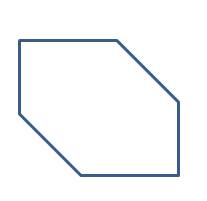 Реши уравнения:x – 35 = 38      x – 17 = 88      x – 51 = 54      x – 49 = 85Папа купил картофель и лук. Картофеля 18 кг, а лука 8 кг меньше. Сколько всего килограммов овощей купил папа?